Formulier tussenevaluatie wpl1 DEELTIJD (2024-2025)Procedure en werkwijze tussenevaluatieVoor de tussenevaluatie dient dit formulier te worden ingevuld en te worden besproken met student, werkplekbegeleider en een vertegenwoordiger van het instituut. De volgende werkwijze wordt gehanteerd: De student vult in dit formulier de evaluatie per bekwaamheidsgebied in; De student verstuurt document naar begeleiders;  De begeleiders vullen de evaluatie per bekwaamheidsgebied in; Tijdens het evaluatiegesprek worden de evaluatie, feedback en feedforward besproken en waar nodig aangevuld; De student bewaart het document in het groeidossier (de evaluatie is voorwaardelijk voor eindbeoordeling). Voor de student: Per bekwaamheidsgebied vul je een evaluatie in waarbij je terugkijkt op het eerste deel van je stage. Bij het invullen van de evaluaties kun je de volgende vragen gebruiken: Waar heb je aan gewerkt? Hoe heb je dat gedaan? Waar sta je in je ontwikkeling binnen dit bekwaamheidsgebied? Wat heb je nog te leren? Hoe ga je dat aanpakken?  Voor begeleiders: De status van dit formulier is formatief. We adviseren om in dit formulier duidelijk aan te geven op welke wijze de student zich heeft kunnen ontwikkelen binnen de vier bekwaamheidsgebieden en op welke wijze de student dat heeft gedaan. Geef ook duidelijk aan aan welke punten de student nog moet werken om het eindniveau 1 te bereiken, of er vertrouwen is of dit gaat lukken en/of er twijfel is over bepaalde bekwaamheden. Bij twijfel wordt dit signaal door de instituutsopleider/ipd ook gedeeld met de SLB’er van de student. Evaluatieformulier wpl1 deeltijd (2024-2025)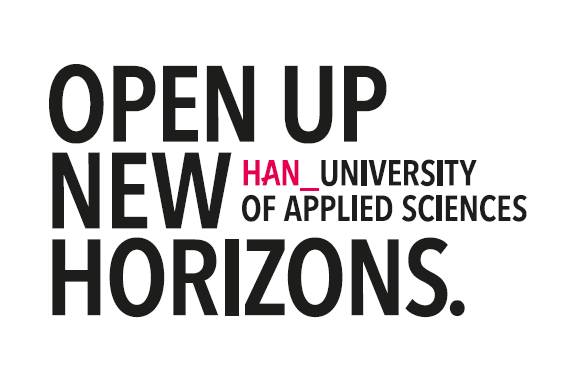 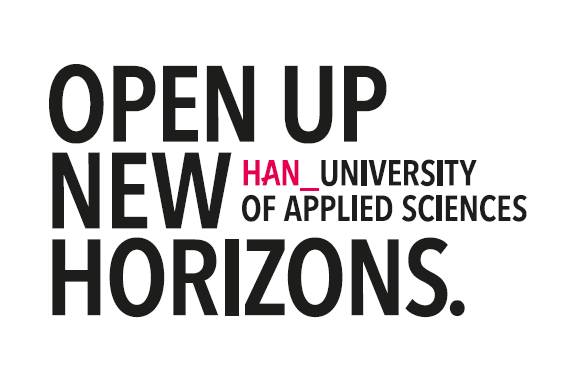 _Naam student: Datum: Werkplekbegeleider / schoolopleider:Instituutsopleider / ipd:Student:  Datum:  Werkplekbegeleider/ schoolopleider Instituutsopleider/ ipd Bekwaamheidsgebied Brede professionele basis  De student laat tijdens het handelen in de beroepspraktijk (werkplekleren 1) het volgende zien:  Leeruitkomst eindniveau wpl1Je werkt in de rol van beginnend leraar in opleiding samen met collega’s (in opleiding), bent ondernemend en reflecteert op je eigen gedrag. Je onderzoekt op systematische wijze situaties in de praktijk met behulp van eenvoudige onderzoeksmethode(n). Je gebruikt hierbij diverse bronnen die je beoordeelt op bruikbaarheid. Je werkt resultaat- en doelgericht aan je eigen ontwikkeling en maakt dat zichtbaar. Je laat dat bijvoorbeeld zien door: contact te maken en samen te werken met medestudenten, begeleiders en andere collega’s in een groot gedeelte van het tweedegraads veld;  feedback te vragen aan leerlingen, medestudenten en collega’s voor het verbeteren van je eigen professionele handelen; interesse te tonen in algemene actuele ontwikkelingen in het voortgezet en middelbaar beroepsonderwijs;  nieuwsgierig te zijn naar o.a. de school, de leerlingen, het onderwijsconcept en collega’s;  je te oriënteren op het niveau van het onderwijstype en onderwijsvernieuwingen in je eigen stagecontext.    Evaluatie student Beschrijf kort en bondig op welke wijze je aan bovenstaande bekwaamheid hebt gewerkt en welke leerdoelen je hebt om je verder te ontwikkelen. Evaluatie begeleiders Beschrijf kort en bondig op welke wijze de student heeft laten zien te werken aan dit bekwaamheidsgebied, waar de student sterk in is en waar de student zich in dient te ontwikkelen. Geef daarnaast aan of er voldoende vertrouwen is in de ontwikkeling van de student richting het eindniveau 1. Bekwaamheidsgebied Pedagogisch bekwaam De student laat tijdens het handelen in de beroepspraktijk (werkplekleren 1) het volgende zien:  Leeruitkomst eindniveau wpl1Je maakt contact met leerlingen/studenten. Je levert een bijdrage aan het creëren van een veilige sfeer door gewenst gedrag en grenzen aan te geven, waarderend feedback te geven en oog te hebben voor de basisbehoeften en ontwikkeling van leerlingen/studenten. Je bespreekt je aanpak met begeleiders.  Je laat dat bijvoorbeeld zien door: tijdens onderwijsactiviteiten de leiding te nemen en contact te maken met de leerlingen/studenten (formeel, informeel en persoonlijk); leerlingen/studenten te observeren; actief te luisteren naar leerlingen/studenten; de leerlingen aan te sturen middels positieve bekrachtiging, correcties en het aangeven van grenzen;  een passende omgang met leerlingen/studenten; de basisbehoeften van leerlingen/studenten te herkennen en daarop in te spelen; je pedagogisch handelen in de voorbereiding van onderwijsactiviteiten en begeleiding toe te lichten en hier achteraf op te reflecteren. Evaluatie student Beschrijf kort en bondig op welke wijze je aan bovenstaande bekwaamheid hebt gewerkt en welke leerdoelen je hebt om je verder te ontwikkelen. Evaluatie begeleiders Beschrijf kort en bondig op welke wijze de student heeft laten zien te werken aan dit bekwaamheidsgebied, waar de student sterk in is en waar de student zich in dient te ontwikkelen. Geef daarnaast aan of er voldoende vertrouwen is in de ontwikkeling van de student richting het eindniveau 1. Bekwaamheidsgebied Vakdidactisch bekwaam  De student laat tijdens het handelen in de beroepspraktijk (werkplekleren 1) het volgende zien: Leeruitkomst eindniveau wpl1Je bereidt met behulp van je begeleider(s) eenvoudige onderwijsactiviteiten voor, voert deze uit, evalueert de activiteit en stelt bij. In instructiemomenten expliciteer je de doelen voor de leerlingen/studenten en gebruik je een passende instructiewijze. Je ondersteunt kleine groepjes leerlingen tijdens onderwijsactiviteiten bij de uitvoering van hun taken.  Je laat dat bijvoorbeeld zien door: voorkennis van leerlingen/studenten te activeren en de keuze en uitvoering van onderwijsactiviteiten af te stemmen op de beginsituatie van de groep;   verschillende eenvoudige didactische werkvormen op een passende wijze in te zetten; de kennis over algemeen didactische modellen, waaronder het directe instructiemodel, en de basisdidactieken vanuit het eigen vakgebied in te zetten; een lesvoorbereiding voor een onderwijsactiviteit op te stellen met daarin een beschrijving van de beginsituatie, de doelen, de gekozen didactische aanpak, de organisatie van de onderwijsactiviteit en wijze van evalueren;   tijdens instructiemomenten de leerstof begrijpelijk en gestructureerd over te brengen; ict op een eenvoudige wijze in te zetten, passend bij de context van de werkplek. Evaluatie student Beschrijf kort en bondig op welke wijze je aan bovenstaande bekwaamheid hebt gewerkt en welke leerdoelen je hebt om je verder te ontwikkelen. Evaluatie begeleiders Beschrijf kort en bondig op welke wijze de student heeft laten zien te werken aan dit bekwaamheidsgebied, waar de student sterk in is en waar de student zich in dient te ontwikkelen. Geef daarnaast aan of er voldoende vertrouwen is in de ontwikkeling van de student richting het eindniveau 1.  Bekwaamheidsgebied Vakinhoudelijk bekwaam De student laat tijdens het handelen in de beroepspraktijk (werkplekleren 1) het volgende zien:  Leeruitkomst eindniveau wpl1Je beheerst kennis van de inhoud die in je onderwijsactiviteiten behandeld wordt. Evaluatie student Beschrijf kort en bondig op welke wijze je aan bovenstaande bekwaamheid hebt gewerkt en welke leerdoelen je hebt om je verder te ontwikkelen. Evaluatie begeleiders Beschrijf kort en bondig op welke wijze de student heeft laten zien te werken aan dit bekwaamheidsgebied, waar de student sterk in is en waar de student zich in dient te ontwikkelen. Geef daarnaast aan of er voldoende vertrouwen is in de ontwikkeling van de student richting het eindniveau 1. 